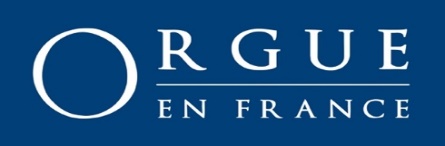 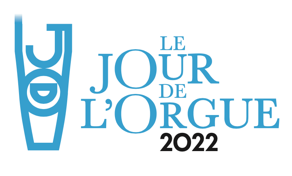 Jour de l’orgue 2022 - Week-end du 8 maiUN BULLETIN PAR MANIFESTATION à retourner de préférence à :  jourdelorgue@orgue-en-france.org (format .pdf)ou par courrier postal : chez Robert Persico 7 rue Anne Frank    78180 Montigny le BretonneuxTYPE DE MANIFESTATION *□   RECITAL  d’ORGUE seul		□   CONCERT  avec orgue □   VISITE D’ORGUE			□   ANIMATION AVEC ELEVES/CLASSE ORGUE□   CONFERENCE				□   EXPOSITION□   VISITE D’ATELIER DE FACTURE	□   CIRCUIT PROMENADE AUTOUR D’ORGUES□   AUTRES :________________________________________________________________CP/Département * :      ______________________________________________________VILLE/COMMUNE * : _________________________________________________________________LIEU PRECIS * :   _____________________________________________________________________JOUR * :  □ Samedi 7 mai   □ Dimanche 8 mai    □  Lundi 11 mai     □  autre_____________HEURE  * (préciser heure ou créneau horaire)  : __________________________________INTERVENANTS * (interprète, conférencier, guide, facteur d’orgues...)  : _____________________________________________________________________________________AUTRES-DETAILS. Préciser si votre action s’inscrit dans un des thèmes suivants
□ action en direction du jeune public   □ La facture d’orgues (plus particulièrement les instruments neufs et récents) □ création musicale (œuvres récentes pour orgue ou avec orgue) □ Le patrimoineTARIF * : □ GRATUIT (entièrement)   □ PARTICIPATION LIBRE   □ PAYANT (billetterie)ASSOCIATION / ORGANISME en CHARGE/FACTEUR D’ORGUESNOM :  ___________________________________________________________________SITE WEB :_________________________________________________________________RESPONSABLE A CONTACTER * :   ______________________________________________Son e-mail/téléphone * :       __________________________________________________
* = information obligatoire